PurposeTo select the appropriate respiratory protective equipment for activities where there is a risk of inhalation of airborne contaminants entering into the nose, mouth and/or lungs.Brief overview of typesSelectionAll types of respiratory protective equipment must comply with Australian Standard AS/NZS 1715:2009 – Selection, Use and Maintenance of Respiratory Protective Equipment. This guideline will outline other Australian standards that are applicable in selecting various types of respiratory protective equipment. Personal Protective Equipment (PPE) is the lowest order risk control.  Always consider other forms of controls first, this should be documented in your Risk Assessment or Standard Operating Procedure. When selecting respiratory protective equipment there are a number of factors that need to be considered:The work environment and the potential respiratory hazards that you are exposed to, which will help determine the most appropriate type of respiratory protective equipment. Some respiratory protective equipment is designed to protect you from dust and low risk particulates, whilst others are designed to protect you from ultra-fine particulates and vapours. Ensure the respirator fits well.The respirator must form an airtight seal on the face to prevent contaminants from bypassing the filters/cartridges. Disposable and half-face respirators must cover the nose and mouth.  Full-face respirators must cover the eyes, nose and mouth. Facial hair, even as little as one days growth can have a negative impact on the performance of a respirator.Adjustable straps of the respirator should hold it tight against the face and create a seal. Ensure the respirator passes the seal testTo test the seal, cover the filter(s), block with your hand(s) and inhale. If the respirator tried to collapse from the negative pressure created by inhaling, then a sufficient seal has been achieved.If a seal has not been achieved, adjust the straps and repeat.Perform this seal test every time you use a respirator. Filter/cartridge life expectancy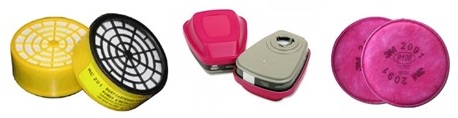 In use filters/cartridges should be replaced at least every six months to prevent inhalation of contaminants.  The usable life and replacement schedule of filters/cartridges may need replacing more often than six monthly, based on the following:concentration of contaminants in the air;rate of inhalation of operator; and/orsuitable storage (away from contaminants) of filters when not in use. If a respirator is becoming harder to breathe through, then replace the filters/cartridges as they are possibly almost full. If you can smell contaminant through the respirator it is too late and you have been exposed to the contaminant. Stop using the respirator immediately and change the filters / cartridges. Care and maintenanceRespirators should be stored in a sealed container when not in use to prevent airborne (or other) contaminants from settling on the respirator and becoming a hazard to your respiratory system. Sharing of respirators is not recommended as improper cleaning can lead to the spread of illness and disease.If sharing of respirators is required, operators must thoroughly clean the respirator before and after use. Use alcohol swabs to clean the rubber parts if the respirator, paying close attention to the inner surfaces and sealing surfaces. Allow the respirator to dry and then place in into its sealed storage container. If you have your own respirator, as well as regular cleaning of the mask, once yearly the respirator should be stripped down and the valves cleaned, inspected and replaced as necessary.SignageRespirator filters and cartridgesAS/NZS 1716:2012 – Respiratory Protective Devices details the types of particulate and gas filters and their capacity that are available in Australia. Air-purifying cartridges are types of cartridges that function by removing contaminants from the air. They have filters that remove contaminants by passing the ambient air through the air-purifying element before it reaches the user.Particulate filters capture particulates in the air such as dusts, mists and fumes. They do not protect the user against gases or vapours. Particulate filters are classified into three groups, relative to the particulate size filtration capacity and toxicity of the particulate.  Refer to table below.7.1	Particulates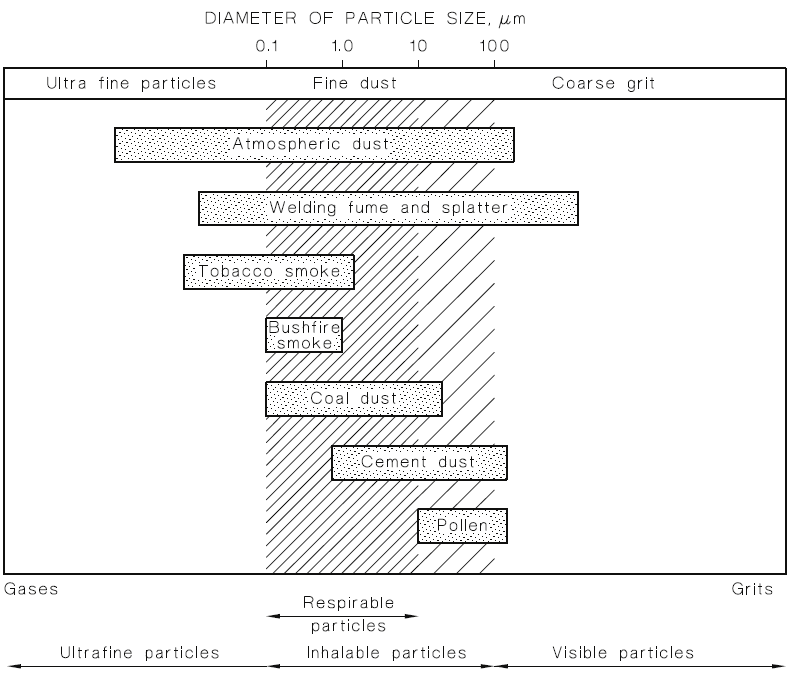 	Size range of common particulates7.2	Gas and VapoursGas and vapour filters and cartridges are usually used when there are gas or vapour hazards in the air. There are a number of respirator gas filters that are used to remove specific gases or vapours; these do not protect the user against particulates.  It is important that your Risk Assessment identifies the chemical hazard/s you may be exposed to in order to select the appropriate cartridge.Gas filters are further classified into one of the following absorption capacity classes	***NOTE – Where there is a hazard of both gas/vapours and particulates, both types of filters must be used. Protection factorsAS/NZS 1715:2009 – Required minimum protection factor (MPF) for any situation is the factor that is necessary to reduce the exposure of the wearer below an acceptable level or exposure standard or to minimise the potential exposure. If the exposure standard of a substance is set as a peak limit, then the measurement should be taken of the peak ambient concentration. If the exposure standard is a time-weighted average, measurements should be taken to estimate the eight-hour exposure level. Detailed description of types9.1	Half-face respiratorsA half-face respirator encloses the lower half of the face and can be fitted with one or more filters. The filters can be replaceable or fixed to the respirator. The overall performance of the respirator depends on the class and type of filter that is fitted. It may be difficult to achieve a satisfactory fit with a half-face respirator due to the complexity of the shape of the face. If the wearer has facial hair and/or wears prescription spectacles this can reduce the performance of the respirator. Half-face respirators are low performance devices, with a minimum protection factor of up to 10 when:fitted with gas filters, with a maximum gas/vapour concentration of 1000 ppm;fitted with any particulate filter;fitted with any combination gas and particulate filters.9.2	Full-face respiratorsA full-face respirator covers the eyes, nose and mouth. These respirators are fitted with cups which cover the mouth and nose. The inner cups reduce steaming-up of the visor. Some full-face respirators are fitted with speech diaphragms, some also have means to fit spectacles within the facepiece. The visor provides protection of the eyes against dust and gases. It may be difficult to achieve a satisfactory fit with a full-face respirator if the wearer has facial hair and/or if they wear prescription spectacles. Close fitting facepieces may cause discomfort and/or heat build-up. Full-face respirators are low to moderate performance devices. The minimum protection factor (MPF) can vary from up to 10, to up to 100 depending on the type of filter fitted to the facepiece.When fitted with particulate filters only, the MPF against particulates is: Up to 10 when fitted with P1 filters Up to 50 when fitted with P2 filters Up to 100 when fitted with P3 filtersWhen fitted with gas filters only, the MPF against gases is:Up to 50 when fitted with Class AUS and Class 1 gas filter only, and with a maximum gas/vapour concentration in air of 1000 ppm. Up to 100 when fitted with Class 2 gas filters only, and with a maximum gas/vapour concentration in air of 5000 ppm.Up to 100 when fitted with Class 3 gas filters only, and with a maximum gas/vapour concentration in air of 10 000 ppm. When fitted with gas and particulate filters with MPF of the respirator is given by the MPF assigned to the relevant filter class, e.g. with A1 gas filters (MPF up to 50) and P3 particulate filters (MPF up to 100).9.3	Dust masksA dust masks are disposable respirators that are fitted with a particulate filter, usually a P1 and P2 filter. They cover the mouth and nose and protect the wearer against airborne contaminants including dust, mists, liquids and some fumes, but not gases or vapours. Dust masks are not suitable where:Contaminant concentrations are dangerous to life and health, unknown or exceed the relevant exposure standardToxic gases or vapours are presentA satisfactory fit of the mask is not obtained due to facial hair or other characteristics that prevent a good seal between the edge of the mask and the wearer’s faceIf the atmosphere is deficient in oxygen, a confined space or poorly ventilated areaIf there is a smell or taste of a contaminant and/or if persons in the area experience nose and/or throat irritationUnderstanding the cartridge (examples)Example 1 – Cartridge AXP3Example 2 – Cartridge A1HgP3Example 3 – Cartridge A1B1E1K1Example 4 – Cartridge A2B2E2K2P3Selecting an appropriate respirator cartridge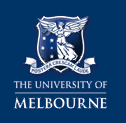 health & safety
respiratory protective equipment – selection and useTypeExampleUseDust MasksDust masks are disposable respirators that are fitted with a particulate filter, usually referred to as a P1 or P2 filter/mask. They cover the mouth and nose and protect the wearer against airborne contaminates including dusts, mists, liquids and some fumes, but not gases or vapours.RespiratorsA half-face respirator encloses the lower half of the face and can be fitted with one or more filters. The filters can be replaceable or fixed to the respirator. The overall performance of the respirator depends on the class and type of filter that is fitted. A full-face respirator covers the eyes, nose and mouth. These respirators are fitted with cups which cover the mouth and nose. The inner cups reduce steaming-up of the visor. Some full-face respirators are fitted with speech diaphragms, some also have means to fit spectacles within the face piece. The visor provides protection of the eyes against dust and gases. There are different filter types for both half-face and full-face respirators.  This means that the wearer must identify the harmful gases or vapours in the workplace and match it with the filter that reduces exposure. SignMeaning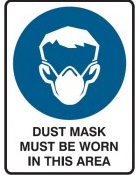 Dust masks are mandatory in this area at all times.Full face respirators are mandatory in this area at all times.Half face respirators are mandatory in this area at all times.Self-contained breathing apparatuses (SCBA) are mandatory in this area at all times.Class of Particulate FilterType of ParticulateParticulate SizeAvailabilityP1Mechanically generated particulates, e.g. silica and chrysotileUp to 100 µmPowered, replaceable, and disposableP2Mechanically and thermally generated particulates, e.g. metal fumes< 10 µmPowered, replaceable, and disposableP3All particulates including highly toxic materials, e.g. beryllium-Powered and replaceable.NOTE	For P3 filter classification, a full-face respirator is required. When a P3 filter is used in a half-face respirator it has a protection factor equivalent to a P2 filter.Filter Types for Gases and VapoursFilter Types for Gases and VapoursFilter Types for Gases and VapoursFilterExamples of Contaminants / UsesCartridge ColourType A – organic vapoursSolvents (with boiling point above 65°C)BrownType B AUS or B1 – acid gasesChlorine / sterilization of water, chemical manufacture, hydrogen chloride / chlorinated organic chemical manufacture, steel picklingGreyType B2 and B3 – acid gases and hydrogen cyanide (HCN)Plastics manufacture, gold ore refining, HCN fumigationGreyType E – sulphur dioxide (SO₂)SO₂/casting of metals, bleach manufacture, manufacture of sulphuric acid, fertilizer manufacture, metal cleaning, petroleum refiningYellowType G – agriculture chemicalsLow vapour pressure (below 1.3 Pa at 25°C) organic vapours, pesticide spraying, mixing manufacture-Type K – Ammonia (NH₃)NH₃/refrigeration, manufacture of fertilizers, explosives, plastics, low boiling point amine/chemical manufactureGreenType AX -  Low boiling point organic compounds (below 65°C)As specified by the manufacturer, e.g. dimethyl ether, vinyl chlorideBrownType NO -  Oxides of nitrogenOxides of nitrogenBlueType Hg – MercuryMetallic mercury/chemical industry, inorganic-mercury compoundsRedType MB -  Methyl bromideFumigation-Class of Gas FilterAbsorption CapacityClass AUSLow absorption capacity filtersClass 1Low to medium absorption capacity filtersClass 2Medium absorption capacity filtersClass 3High absorption capacity filtersRequired Minimum Protection FactorSuitable Respirator Protective Equipment – ParticulatesSuitable Respirator Protective Equipment – ParticulatesRequired Minimum Protection FactorMechanically Generated ParticulatesThermally Generated ParticulatesUp to 10P1, P2 or P3 filter half facepiece replaceable filter P1 or P2 disposable facepiecePowered Air-Purifying Respirator (PAPR)-P1 Filter in PAPR with head covering or facepieceP2 or P3 filter half facepiece replaceable filterP2 disposable facepiece Up to 50P2 filter in a full facepiece PAPR-P2 filter in PAPR with any head covering or full facepiecePAPR-P3 filter in PAPR with any head coveringHalf facepiece with positive pressure demand or continuous flow air-lineHalf facepiece – air-hose with electronic blowerP2 filter in a full facepiecePAPR-P2 filter in PAPR with any head covering or full facepiecePAPR-P3 filter in PAPR with any head coveringHalf facepiece with positive pressure demand or continuous flow air-lineHalf facepiece – air-hose with electronic blowerUp to 100P3 filter in full facepieceFull facepiece air-hose (hose mask) natural breathing type P3 filter in full facepieceFull facepiece air-hose (hose mask) natural breathing type100+PAPR-P3 filter in PAPR with full facepiece or head covering and blouseHead covering air-hose with electrical blowerHead covering air-line respirator – continuous flowFull facepiece air-line respirator – positive pressure demand or continuous flow modesFull facepiece air-hose with electric blowerPAPR-P3 filter in PAPR with full facepiece or head covering and blouseHead covering air-hose with electrical blowerHead covering air-line respirator – continuous flowFull facepiece air-line respirator – positive pressure demand or continuous flow modesFull facepiece air-hose with electric blowerSuitable Respirator Protective Equipment – Gas and VapoursSuitable Respirator Protective Equipment – Gas and VapoursSuitable Respirator Protective Equipment – Gas and VapoursRequired Minimum Protection FactorMaximum gas/vapour concentration present in air ppm (by volume)Suitable Respirator Protective EquipmentUp to 101 000Class AUS, 1,2 or 3 filter with half facepiece replaceable filter or disposable facepieceClass PAPR-AUS, PAPR-1 or PAPR-2 filters in a PAPR with any head covering or facepieceUp to 501 000Class AUS or Class 1 filter with full facepieceUp to 505 000Half facepiece air-line respirator with positive pressure demand – or continuous flowHalf facepiece air-hose with electric blowerUp to 1005 000Class 2 filter with full facepieceClass PAPR-2 filters, with full facepiece PAPRUp to 10010 000Class 3 filter with full facepieceFull facepiece air-line respirator – negative pressure demandSCBA negative pressure demandFull facepiece air-hose (hose mask) natural breathing type100+Full facepiece, head covering or air-supplied suit with air-line respirator – positive pressure demand or continuous-flowSCBA positive pressure demandFull facepiece air-hose with electric blowerAXP3Low boiling point organic compounds (boiling point less than 65°C)All particulates including highly toxic materialsA1HgP3Organic gases and vapours with low to medium absorption capacity filtersMetallic mercuryAll particulates including highly toxic materialsA1B1E1K1Organic gases and vapours with low to medium absorption capacity filtersInorganic gases and vapours with low to medium absorption capacity filtersSulphur dioxide and other acid gases and vapours with low to medium absorption capacity filtersAmmonia and organic ammonia derivatives with low to medium absorption capacity filtersA2B2E2K2P3Organic gases and vapours with medium absorption capacity filtersInorganic gases and vapours with medium absorption capacity filtersSulphur dioxide and other acid gases and vapours with medium absorption capacity filtersAmmonia and organic ammonia derivatives with medium absorption capacity filtersAll particulates including highly toxic materialsHazard TypesHazard TypesType of Filter to WearThings to consider when selectingMechanically generated particlesSilica dust.ChrysotileP1A P1 particulate filter will not provide protection against anything more that. Solid and liquid particles that do not contain oil.non-toxic dusts from sanding, grinding, sawing and insulating particlesNon-toxic household cleaners and disinfectants.P2P2 particulate filter - Mechanically and thermally generated particulates. Solid and liquid particles, including those containing oil.Mist droplets from spraying.Dusts, mists, and fumes from sanding, grinding, cutting, drilling metal.P3P3 particulate filter – All particulates including highly toxic materials. Agricultural chemicals such as pesticides and herbicides wish a low vapour pressure.Agricultural chemicals such as pesticides and herbicides wish a low vapour pressure.GP1Filter Type G – Organic compounds with vapour pressures less than 1.3 Pa at 25°C.P1 particulate filter – Mechanically generated particulates.Non-toxic particulate matter such as dust from sanding, sawing, grinding, and sweeping. Non-toxic particulate matter such as odours from solvents, degreasers and paint thinners.Carbon layer odour reduction respirator with a GP2 filter. Filter Type G - Organic compounds with vapour pressures less than 1.3 Pa at 25°C.P2 particulate filter - Mechanically and thermally generated particulates.A GP2 filter is used in non-toxic oil and non-oil environments.Organic vapours with a boiling point greater than 65°C. Organic solvents such as toluene, and xylene.Paint thinners, lacquers and glues.A1Filer Type A – Organic gases and vapours. Class 1 filter – Low to medium absorption capacity filter. Organic vapours with a boiling point greater than 65°C. Organic solvents such as toluene, and xylene.Paint thinners, lacquers and glues.A2Filter Type A – Organic gases and vapours.Class 2 filter – Medium absorption capacity filters.A2 filter provides protection against the same chemicals as A1 filter. A2 is used when persons are exposed to higher concentrations. AmmoniaMethylamineK1Filter Type K - Ammonia and organic ammonia derivatives.Class 1 filter – Low to medium absorption capacity filter. Low boiling point organic vapours (boiling point < 65°C).Highly volatile solvents such as methanol and 1,3-Butadiene.AXP3Filter Type AX – Low boiling point organic compounds (boiling point is less than 65°C).P3 particulate filter – High absorption capacity filter.Organic vapours with a boiling point greater than 65°C. Solvents and/or acid gases such as toluene, chlorine, sulphur dioxide, and hydrochloric acid.A1B1E1Filter Type A – Organic gases and vapours. Filter Type B – Inorganic gases and vapours. Filter Type E – Sulphur dioxide and other acid gases and vapours.Class 1 filter – Low to medium absorption capacity filter. Organic vapours with a boiling point greater than 65°C.Inorganic vapours and acid gasesAcid gasesChlorineHydrogen chlorideSulphur dioxideHydrogen fluorideHydrogen sulphideAmmoniaMethylamineFormaldehydeA1B1E1K1Filter Type A – Organic gases and vapours. Filter Type B – Inorganic gases and vapours. Filter Type E – Sulphur dioxide and other acid gases and vapours. Filter Type K – Ammonia and organic ammonia derivatives. Class 1 filter – Low to medium absorption capacity filter. Organic vapours with a boiling point greater than 65°C. Mercury vapours.Chlorine Gas and particulatesA1HgP3Filter Type A – Organic gases and vapours. Filter Type Hg – Metallic mercury. Class 1 filter – Low to medium absorption capacity filter. P3 particulate filter – All particulates including highly toxic materials. Organic vapours with a boiling point greater than 65°C. ChlorineHydrogen chlorideSulphur dioxideHydrogen fluorideHydrogen  A2B2E2K2P3Filter Type A – Organic gases and vapours. Filter Type B – Inorganic gases and vapours. Filter Type E – Sulphur dioxide and other acid gases and vapours. Filter Type K – Ammonia and organic ammonia derivatives.Class 2 filter – Medium absorption capacity filter. P3 particulate filter – All particulates including highly toxic materials. 